متوسطة:15جـانفي 1956 الرباح                                                           السنة الدراسية: 2017/2018                      المستوى : ثانية  متوســـــط                                                                المدة :ساعة واحدةالفـــرض الثاني للثلاثي الثاني فـــي مـــادة الرياضيـــاتالتمرين الأول: ( 7 نقاط )حل المعادلات التالية :     ,                ,                        ,                                  اختبر صحة المساواة    من أجل x = 1من أجل x = 3هل المتباينة           صحيحة  من أجل : x = 4التمرين الثاني : ( 5 نقاط ) اليك الشكل المقابل:عبّر بدلالة x  عن S مساحة هذا المستطيل .عبّر بدلالة x  عنP  محيط هذا المستطيل  لتكن العبارة الحرفية التالية :         احسب A من أجل   x = 0 و  x = 2 التمرين الثالث : ( 7 نقاط )  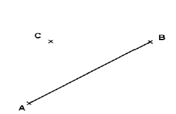 أنقل الشكل (1) ثمّ أنشئ النقطة O منتصف القطعة  , و  D نظيرة  النقطة C بالنسبة إلى O.	اثبت أن الرباعي  ACBD متوازي أضلاع .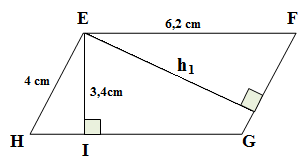   تمعّن في الشكل(2)   :احسب مساحة متوازي الأضلاع EFGH.اوجد الارتفاع h1  .Belhocine : https://prof27math.weebly.com/